Eye See YouName:A) Amino acid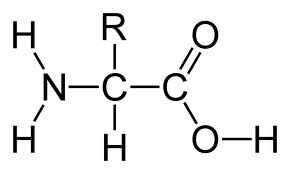 B) Nucleic acidC) Carboxylic acidD) Carboxy nitrate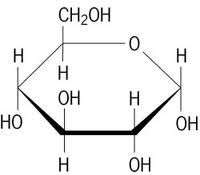 A) RibuloseB) DihydroxyacetoneC) RiboseD) D-glucose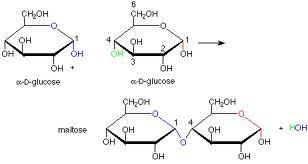 Identify the chemical reaction taking place.Hydrolysis of glucoseDehydration of maltoseDehydration of glucoseHydrolysis of maltoseHumans do not digest cellulose and it is passed through the digestive tract and eliminated with feces. What accounts for the fact that animals such as cows and goats are able to digest cellulose in grass?Herbivores have different cells lining their gastrointestinal tract that are able to digest cellulose.Enzymes in humans that digest starch do so by hydrolyzing the beta linkages in its glycosidic bonds and these same enzymes are unable to hydrolyze the alpha – glycosidic linkages in cellulose.Humans are unable to convert cellulose to starch, while herbivores are able to convert cellulose into a more absorptive form such as starch, thus explaining the reasoning herbivores undergo regurgitation. Enzymes in humans that digest starch do so by hydrolyzing the alpha linkages in its glycosidic bonds and these same enzymes are unable to hydrolyze the beta – glycosidic linkages in cellulose.Indentify the bonding in the following molecules.A                                                                                              B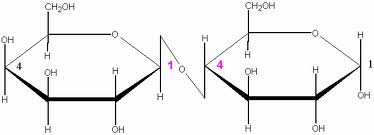 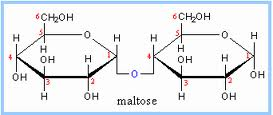 A: 1-4 Beta glycosidic, B: 1-4 Alpha glycosidicA: 1-4 Alpha glycosidic, B: 1-6 Alpha glycosidicA: 1-4 Beta glycosidic, B: 1-4 Beta glycosidicA: 1-4 Alpha glycosidic, B: 1-4 Beta glycosidic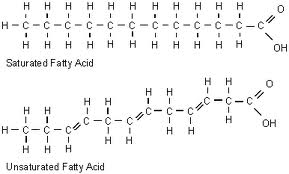 A) Saturated fatty acids (SFA) are solid at room temperature while polyunsaturated fatty acids (PUFA) are liquid at room temperature.B) PUFA’s have higher freezing points than SFA’s.C) SFA’s have lower boiling points than PUFA’s D) SFA’s are liquid at room temperature while PUFA’s are solid at room temperature.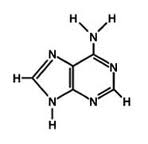 Identify the molecule.GuanineGlycineGlutamineGuanosineIdentify the molecule.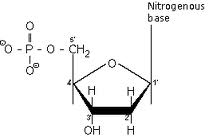 RNAtRNADNArDNA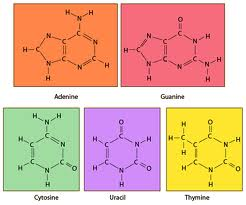 Which of the following is not found in RNA?ThymineUracilAdenineCytosineFrom molecule in #9, identify the pyrimidines.Adenine and GuanineCytosine and GuanineThymine and AdenineUracil and Cytosine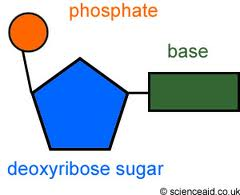 The molecule on the right is also known as a;NucleosideNucleotideNucleosomeNucleic base